الجمهورية الجزائرية الديمقراطية الشعبيةRépublique Algérienne Démocratique et Populaire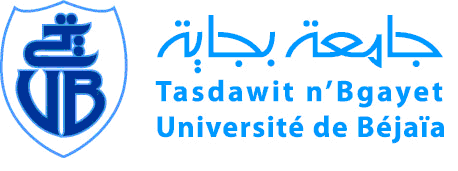 Déclaration sur l’honneur (Affiliation)Nous soussignés,Nom et prénom du Directeur de thèse : ………………………………………………………….Structure de rattachement : …………………………………………………………………………..Nom et prénom du doctorant (e) : …………………………………………………………………Structure de rattachement : ……………………………………………………………………..…,déclarons sur l’honneur que l’article intitulé : « …………………………………………………………………………………………………………………..…………………………………………… »,accepté pour publication par la revue : ………………………………………………………….……………………………………………………………………..………………………………………………portera lors de sa publication par cette revue « l’Université de Béjaia » comme adresse d’affiliation du doctorant (e).  Béjaia, le ……………………………..Signature du doctorant (e)                                        Signature du Directeur de thèse Adresse : Route de Targa Ouzemour, Bejaia 06000, AlgérieTél/fax 00213 34 21 43 18 , e-mail : vicerectoratrpg@gmail.com – Site Web : www.univ-bejaia.dzMinistère de l’Enseignement Supérieur  et de la Recherche Scientifique Université A.Mira de Bejaiaوزارة التعليم العالي و البحث العلميجامعة عبد الرحمان ميرة- بجايةVice Rectorat de la Formation Supérieure, De Troisième Cycle, L’habilitation Universitaire, La Recherche Scientifique et la Formation Supérieure de Post-Graduation